Regionalny Ośrodek Polityki Społecznej w Zielonej Górze, Wydział Polityki Społecznej Propozycja zakupienia materiałów w ramach promocji polityki społecznej w województwie lubuskim w 2018 r. załącznik nr 2Regionalny Ośrodek Polityki Społecznej w Zielonej Górze – Wydział Polityki SpołecznejNadruk powinien być wykonany przez Wykonawcę, wcześniej zaakceptowany przez Zamawiającego.UWAGI :Zamawiający dopuszcza różnicę od podanych rozmiarów/ wymiarów do 3%.Wszystkie ww. pozycje powinny zbiorczo zostać opakowane w karton, na kartonie powinna się znaleźć informacja o rodzaju produktu i ilości sztuk oraz dostarczone do siedziby Zamawiającego.Koszty dostawy pokrywa Wykonawca.Nadruk powinien być wykonany przez Wykonawcę, po uprzednim zaakceptowaniu ostatecznej wizualizacji produktu przez Zamawiającego.Opakowanie : zbiorczo w opakowanie zabezpieczające przed uszkodzeniem, karton opisany nazwą produktu i ilością sztuk.Napis: czcionka – sansation bold.Lp.Nazwa asortymentuIlośćWymiar(+/- 3%)Szczegółowy opis asortymentuZdjęcie (wzór)Cena netto i   brutto1.Długopis plastikowyróżne kolory125 szt.137 x 11 x 11 mm30 szt.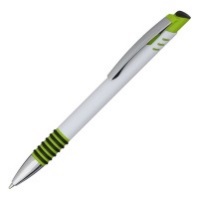 30 szt. 30 szt. 35 szt. 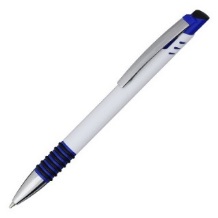 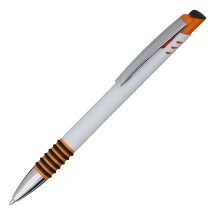 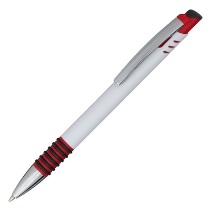 Cena za 125 szt.:…………… netto…………….brutto3.Breloki :150 szt.6 x2,4 x 0,8 cmBrelok: z latarką LED czerwony, niebieski i szaryMateriał: plastikKolor: czerwony, niebieski, szaryNadruk: monochromatyczny tampodruk – jeden kolor białyLogotypy: Jedna strona: - ROPS w Zielonej Górze - „Lubuskie warte zachodu”- Lubuska Karta Dużej RodzinyOpakowanie: zbiorczo w opakowanie zabezpieczające przed uszkodzeniem, karton opisany nazwą produktu i ilością sztuk. Napis: czcionka – Sansation bold50 szt.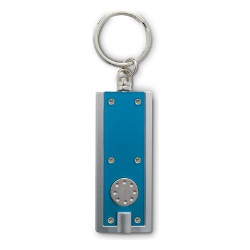 50 szt.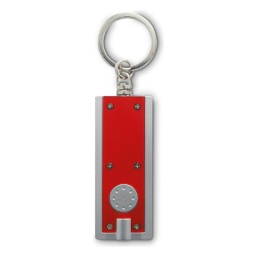 50 szt.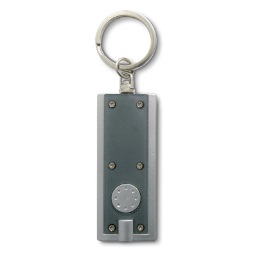 Cena za 150 szt.:…………… netto…………….brutto5.Parasol z drewnianą rączką50Obwód-113cmdł. rączki 93cmParasol, z drewnianą rączką:Materiał: pongee 190T automatyczny parasol z drewnianą rączką. Rama i żebra wykonane z metalu. Brzeg obszyty taśmą odblaskową.Kolor: błękit (20 szt), czerwień (20 szt), czarny (10 szt)Nadruk: monochromatyczny tampodruk – jeden kolor białyLogotypy: - ROPS w Zielonej Górze - „Lubuskie warte zachodu”- Lubuska Karta Dużej RodzinyOpakowanie: zbiorczo w opakowanie zabezpieczające przed uszkodzeniem, karton opisany nazwą produktu i ilością sztuk. Napis: czcionka – Sansation bold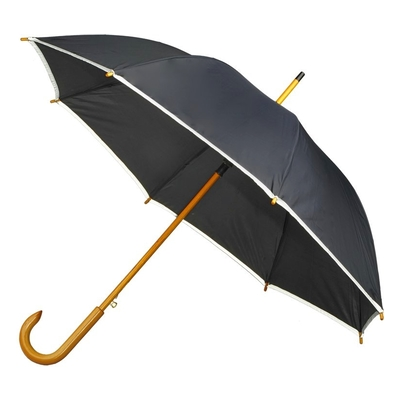 Cena za 50 szt.:…………… netto…………….brutto